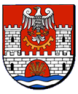 PRZEKSZTAŁCENIE PRAWA UŻYTKOWANIA WIECZYSTEGO W PRAWO WŁASNOŚCIMiejsceStarostwo Powiatowe w ZawierciuWydział Gospodarki Nieruchomościami,  parter, pok. Nr 11 ul. Sienkiewicza 34, 42-400 Zawiercie	Godziny pracy: poniedziałek 7.00- 16.00, wtorek, środa, czwartek 7.00-15.00, piątek 7.00-14.00Informacjatel: (032) 67 107 10 do 12  wew.434, (032) 45 071 93fax: (032) 67 219 71e-mail: adziob@zawiercie.powiat.plWymagane dokumentyi załącznikiWniosek użytkownika wieczystego bądź w przypadku współużytkowania - wszystkich współużytkowników wieczystychAktualny odpis z księgi wieczystej akt notarialny o nabyciu prawa użytkowania wieczystego lub decyzja – oryginał do wgląduDowód wpłaty opłaty skarbowej za wydanie decyzji o przekształceniu prawa użytkowania wieczystego w prawo własności w wysokości 50,00 złOpłaty podlega opłacie skarbowej – 50 złTermin załatwienia sprawyz urzędu – nie później niż w terminie 12 miesięcy od dnia przekształceniana wniosek właściciela – w terminie 4 miesięcy od dnia otrzymania wniosku,na wniosek właściciela lokalu uzasadniony potrzebą dokonania czynności prawnej mającej za przedmiot lokal albo właściciela gruntu uzasadniony potrzebą ustanowienia odrębnej własności lokalu – w terminie 30 dni od dnia otrzymania wniosku.Tryb odwoławczyOdwołanie składa się w Kancelarii Ogólnej Starostwa Powiatowego w Zawierciu,       ul. Sienkiewicza 34, pok. nr 10UwagiW przypadku nie załatwienia sprawy w terminie, organ zawiadamia o tym  stronę z podaniem przyczyny zwłoki oraz wskazaniem nowego terminu.OpisPrzekształcenieZ dniem 1 stycznia 2019 r. prawo użytkowania wieczystego gruntów zabudowanych na cele mieszkaniowe przekształca się w prawo własności tych gruntówPrzekształceniu podlegają jedynie nieruchomości zabudowane na cele mieszkaniowe tj.: budynkami jednorodzinnymi lub wielorodzinnymiW budynkach wielorodzinnych co najmniej połowa lokali musi stanowić lokale mieszkalneNa nieruchomości nie mogą znajdować się inne budynki i budowle wykluczające przekształcenieZaświadczenieStarosta Zawierciański wykonujący zadanie z zakresu administracji rządowej wydaje zaświadczenie potwierdzające przekształcenie prawa użytkowania wieczystego w prawo własności gruntu.Zaświadczenie stanowi podstawę ujawnienia prawa własności gruntu w księdze wieczystejOpłatyNowy właściciel gruntu zobowiązany jest dokonywać opłaty przekształceniowej na rzecz dotychczasowego właściciela (Skarb Państwa) przez okres 20 lat od dnia przekształcenia. Opłata roczna za przekształcenie jest równa rocznej opłacie za użytkowanie wieczyste gruntu.Opłatę z tytułu przekształcenia za rok 2019 wnosi się do 29 lutego 2020r.Właściciel gruntu może złożyć wniosek o dokonanie opłaty jednorazowej oraz o udzielenie bonifikaty. Opłata jednorazowaWysokość opłaty jednorazowej ustalana jest na wniosek właściciela gruntu. Wniosek można złożyć po otrzymaniu zaświadczenia o przekształceniu w każdym czasie trwania obowiązku wnoszenia opłaty. Opłata jednorazowa stanowi iloczyn wysokości opłaty rocznej oraz liczby lat pozostałych do upływu 20 lat.Po wniesieniu wszystkich opłat lub opłaty jednorazowej urząd w ciągu 30 dni wydaje zaświadczenie o dokonaniu opłaty, które załączyć należy do wniosku o wykreślenie w dziale III księgi wieczystej wpisu roszczenia o opłatę.Sąd pobiera opłatę stałą: 250 zł  - w przypadku opłaty jednorazowej; 75 zł - w pozostałych przypadkach.Podstawa prawna:Ustawa z dnia 20 lipca 2018r. o przekształceniu prawa użytkowania wieczystego gruntów zabudowanych na cele mieszkaniowe w prawo własności tych gruntówUstawa z dnia 14 czerwca 1960r. Kodeks postępowania administracyjnego            Ustawa z dnia z 21 sierpnia 1997r. o gospodarce nieruchomościami 